2 класФонематична диференціація голосних звуків та правильне буквене позначення їх на письмі (опозиційні голосні звуки).Фонематична диференціація приголосних звуків (опозиційні приголосні).- Формування лексико – граматичної сторони мовлення. - Зв’язне мовлення. Творчий переказ, міні –переказ, твір.- Покращити лексико – граматичну будову мовлення через практичне оволодіння поняттями однокорінних слів.-  Практичне оволодіння навичками утворення слів за допомогою суфіксів.- Практичне оволодіння навичками утворення слів за допомогою префіксів.- Уточнення лексичного значення слова, диференціація частин мови.- Граматичне значення слова.- Диференціація префіксів і прийменників.- Практичне оволодіння навичками підбора антонімів, синонімів, багатозначність слова.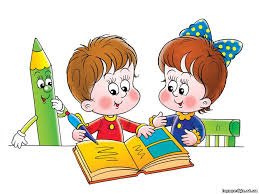 Рекомендовані лексичні теми: Тиждень 1: «Я — школяр»Тиждень 2: «Мій/​наш клас»Тиждень 3: «Мої друзі»Тиждень 4: «Моє довкілля»Тиждень 5: «Осінь»Тиждень 6: «Я і моя батьківщина»Тиждень 7: «Ми підприємливі»Тиждень 8: «Техніка, яка допомагає»Тиждень 9: «Ігри»Тиждень 10: «Театр»Тиждень 11: «Мода»Тиждень 12: «Пригоди капельки»Тиждень 13: «Зима»Тиждень 14: «Таємниці космосу»Тиждень 15: «Подорожуємо в часі»Тиждень 16: «Зимові свята»Тиждень 17: «Світ захоплень»Тиждень18: «Я — мандрівник»Тиждень 19: «Ми — дослідники. »Тиждень 20: «Спорт»Тиждень 21: «Мої улюблені книжки»Тиждень 22: «Транспорт»
Тиждень 23: «Професії»
Тиждень 24: «Весна»
Тиждень 25: «Час/Як керувати часом»
Тиждень 26: «Великдень»
Тиждень 27: «Навіщо їсти?»
Тиждень 28: «Світ рослин»
Тиждень 29: «Світ тварин»
Тиждень 30: «Веселка»
Тиждень 31: «Моя родина»
Тиждень 32: «Веселка»
Тиждень 33: «Я - українець/українка. Я - європеєць/європейка. День вишиванки»
Тиждень 34: «Літо (канікули)»Професійний сайтвчителів – логопедів м. Херсонаhttp://logopedy.ks.ua/Вчитель – логопед Мельник О.В.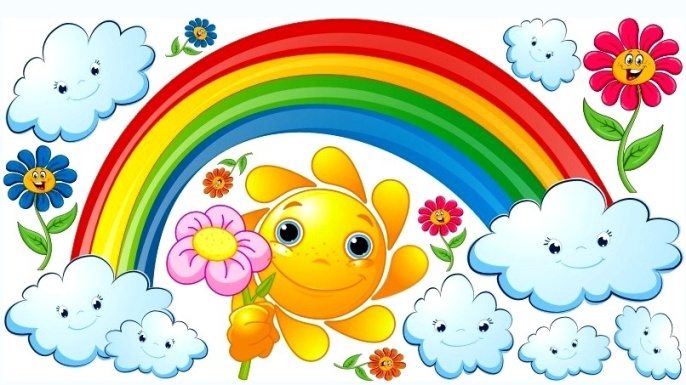 Комплексна логопедична програма подолання мовленнєвих порушень  у дітей молодшого шкільного віку в умовах реалізації адаптованої основної загальноосвітньої програми початкової школи та затвердженого стандарту  початкової освіти Нової української школи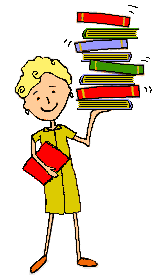 2018р.Дислексія і дисграфія є порушеннями, які не ізольовані один від одного. Вони мають єдині механізми і тісно пов'язані з порушеннями усного мовлення. Тому логопедична робота охоплює весь комплекс мовних порушень (усного мовлення, читання і письма).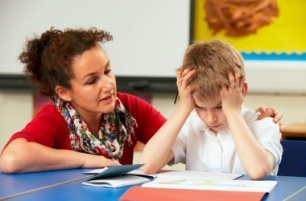 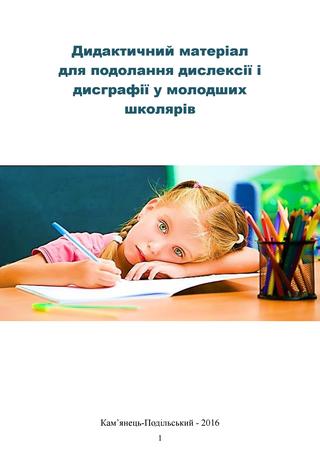 Основні принципи  корекціїСистемність;Комплексність;Послідовність і систематичність;Доступність;Індивідуальний підхід;Основні розділи логопедичної корекціїна фонетичному рівні;на лексико – граматичному рівні;на синтаксичному рівні.1.Корекційна робота на фонетичному рівні:Корекція дефектів звуковимови;Формування повноцінних фонематичних уявлень, фонематичного сприйняття та звукового аналізу та синтезу. 2.Корекційна робота на лексико – граматичному рівні:Збільшення словникового запасу дітей ; Формування уявлень про морфологічні елементи слів;Формування навиків морфологічного  аналізу та синтезу .3.Корекційна робота на синтаксичному рівні.1) Розвиток, удосконалення граматичного оформлення мовлення шляхом оволодіння різних синтаксичних конструкцій.2) Розвиток навичок самостійного висловлювання , удосконалення навичок будувати і змінювати речення за поданим зразком. 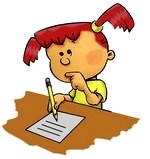 1 клас.- Формувати уміння виокремлювати звук із слова (чітке промовляння звука). - Уміння називати  та чути виокремлений звук;- Виокремлення окремих звуків із слів, правильна та чітка артикуляція;- Сенсорні признаки голосних та приголосних звуків; наявність перепони на шляху  повітря, яке видихаємо, участь голосу( визначення початок, середина, кінець);- Звуки близькі за звуковимовою та звучання твердих і м’яких приголосних ;- Умовне позначення голосних, твердих, м’яких термінами: «голосний звук • »,                    «приголосний  звук - », «твердий звук - », «м’який приголосний звук =  »;- Знайомство з умовно графічною схемою звукового складу слова (1,2,3-складові);- Співвідношення звука і букви; ( а-я; у-ю; е-є; і-ї)- Формування уміння складати речення та виділяти слова із речення, яке складається                       з  2,  3, 4 слів. Терміни «слово», «речення»;Складання схем речення.( ˾    ̲  _ _ _.) - Розвиток зв’язного мовлення. Вміти складати оповідання на основі картинок з опорою на зразок. Деформовані речення.- Вправи по виокремленню наголошеного голосного звука. Поставити знак наголосу в моделі звукового складу слова.- Практичний поділ слів на склади;- Виокремлення речення з тексту (казка, вірш, розповідь), який складається з 3-4 речень.- Пауза в кінці речення. Чітка та правильна вимова цілого речення; умовно – графічне зображення речення. - Виокремлення слова із речення. Знайомство зі словами, які називають предмет, ознаку предмета, дію предмета. Умовно – графічне зображення слів. Поширення речення. Складання речень.- Уточнення та розширення словарного запасу дітей. Складання речень з використанням прийменників: під ,над, в, на, між, перед, з, за, із, з-за, у, біля, по, до.- Розвиток зв’язного мовлення на основі самостійного конструювання речень за демонстраційним матеріалом, серією сюжетних картин, картин плану.